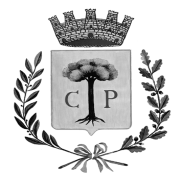 Città di Copertino                                                               Provincia di LecceCittà di Copertino                                                               Provincia di LecceCittà di Copertino                                                               Provincia di LecceComunicazione tassi di assenza e presenza del personale Per  AREAComunicazione tassi di assenza e presenza del personale Per  AREAComunicazione tassi di assenza e presenza del personale Per  AREAComunicazione tassi di assenza e presenza del personale Per  AREAMese di OTTOBRE 2017Mese di OTTOBRE 2017Mese di OTTOBRE 2017Mese di OTTOBRE 2017Area  1Area  1percentuali       di assenza              del personalepercentuali              di presenza       del personaleAffari Generali e FinanziariSettore Affari Generali:Segreteria, Contratti, Contenzioso, Personale ed Organizzazione (parte giuridica), Ufficio  Protocollo e Archivio, Ufficio Notifiche e Pubblicazioni, URP.8,4991,51Settore Finanziario:Contabilità, Tributi ed Ufficio Economato e Provveditorato, Personale (parte economica).Contabilità, Tributi ed Ufficio Economato e Provveditorato, Personale (parte economica).Contabilità, Tributi ed Ufficio Economato e Provveditorato, Personale (parte economica).Area  2Programmazione del Territorio ed Opere PubblicheProgrammazione del Territorio ed Opere PubblicheSettore LL.PP.:Lavori Pubblici, Manutenzione e Patrimonio.8,5691,44Settore Urbanistica:Edilizia Privata, Attività produttive/SUAP, Ecologia e Ambiente.Edilizia Privata, Attività produttive/SUAP, Ecologia e Ambiente.Edilizia Privata, Attività produttive/SUAP, Ecologia e Ambiente.Area  3Sociale e CulturaleSettore Sociale e Pubblica Istruzione:Servizi di Assistenza Sociale, Pubblica Istruzione, Cultura Sport, Tempo Libero e Biblioteca8,0691,94Settore Demografici:Anagrafe, Stato Civile, Servizio Elettorale.Anagrafe, Stato Civile, Servizio Elettorale.Corpo di Polizia MunicipaleCorpo di Polizia MunicipaleSettore P.M.:Viabilità, Controllo del Territorio, Protezione Civile, Polizia Commerciale.7,1492,86